M.P. Govt. College Amb, Distt. Una (H.P.)Student Mentoring CellMentoring Record Sheet(Academic Year 20.	/….)Mentor (Teacher) Name:	Group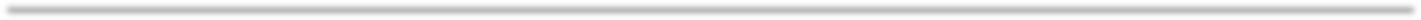 Personal Information of Student (Mentee)Mentee (Student) Name:  		  Faculty:	Class:  	DOB:	dd /	mm / yyContact No. :  	Email Address:  	  Address:  	Name of Parent/ Guardian:  		 Contact No. 	Goal Setting and Action PlanningSignature:	Student…………………..	Teacher………………………Date:………………SWOC ANALYSIS OF THE STUDENTReviewed by:Date:………………	Signature………………………Mentoring Session RecordGoalsSet up by StudentReviewed by MentorAction requiredAcademic GoalsCareer AspirationsStrengthsWhat do you do well?What unique resources can you draw on? What do others see as your strengths?WeaknessesWhat could you improve at?Where do you have fewer resources than others? What are others likely to see as your weaknesses?OpportunitiesWhat opportunities are open to you? What trends could you take advantage of?ChallengesWhat key challenges do you find?What difficulties do you find to overcome these challenges?Date:Time:Time:Place:Summary:Summary:Summary:Summary:Signature of Student:Signature of Student:Signature of Teacher:Signature of Teacher:Date:Time:Time:Place:Summary:Summary:Summary:Summary:Signature of Student:Signature of Student:Signature of Teacher:Signature of Teacher:Date:Time:Time:Place:Summary:Summary:Summary:Summary:Signature of Student:Signature of Student:Signature of Teacher:Signature of Teacher:Date:Time:Time:Place:Summary:Summary:Summary:Summary:Signature of Student:Signature of Student:Signature of Teacher:Signature of Teacher: